                                MINISTÉRIO DA EDUCAÇÃO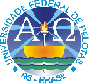 UNIVERSIDADE FEDERAL DE PELOTASPRÓ-REITORIA DE GRADUAÇÃODIRETORIA DE PROJETOS EDUCACIONAIS E ESTÁGIOSPLANO DE ATIVIDADES1. IDENTIFICAÇÃOEstagiário: ..................................................................................................................................Parte Concedente: ......................................................................................................................Supervisor: .................................................................................................................................Instituição de Ensino: ................................................................................................................Curso: .........................................................................................................................................Professor-Orientador: ..................................................................................................................Período das Atividades: ..............................................................................................................2. RELAÇÃO DAS ATIVIDADES PREVISTAS 3. OBSERVAÇÕESEste plano de trabalho é parte integrante do TERMO DE COMPROMISSO PARA REALIZAÇÃO DE ESTÁGIO (     ) Obrigatório  (    ) Não-Obrigatório.4. DATA E ASSINATURASPelotas,      de                               de        .                         _____________________________     ________________________________	                Estagiário 				       Instituição de Ensino____________________________________Parte Concedente